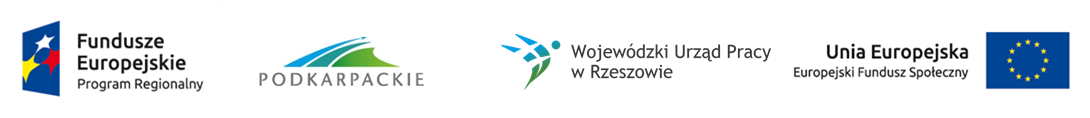 Lista projektów, które spełniły kryteria i uzyskały wymaganą liczbę punktów, z wyróżnieniem projektów wybranych do dofinansowania w ramach konkursu nr RPPK.09.01.00-IP.01-18-016/17 w ramachRegionalnego Programu Operacyjnego Województwa Podkarpackiego na lata 2014-2020Oś priorytetowa IX Działanie 9.1 Zatwierdził: Tomasz CzopDYREKTOR Wojewódzkiego Urzędu Pracy                                                                                                                                                                                               Rzeszów, dnia 20.11.2017 r.Lp.Numer wnioskuNazwa Wnioskodawcy Tytuł projektu Wnioskowana  kwota dofinansowaniaCałkowita wartość projektu (PLN)Liczba uzyskanychpunktów Wkład UEWniosek wybrany do dofinansowania (Tak/ Nie)1.RPPK.09.0100.-18-0002/17Mistrzowie Zabawy Stępień JolantaWiecej miejsc w przedszkolu Mistrzowie Zabawy263 982,62299 982,6245254 985,22Tak2.RPPK.09.01.00-18-0003/17Mistrzowie Zabawy Stępień JolantaMistrzowski start461 994,75524 994,7545446 245,53Tak